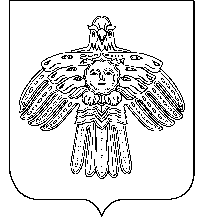 «Новый Бор» сикт овмодчоминса                                                     Глава сельского поселенияюралысь                                              «Новый Бор»                                                    П О С Т А Н О В Л Е Н И Е                                                               Ш У ö Мот 24 апреля  2015 года  № 04/39пст Новый Бор Республика Коми  В соответствии с пунктом 2 статьи  1 закона Республики Коми от 31.10.2014 № 125-РЗ «Об административных комиссиях в Республике Коми»ПОСТАНОВЛЯЮ:Утвердить Положение о печатях, штампах и бланках административной комиссии  администрации сельского поселения «Новый Бор» согласно приложению к настоящему постановлению.	2.  Настоящее постановление вступает в силу со дня принятия.Глава администрации-Глава сельского поселения «Новый Бор»                                       Г.Г.ИдамкинПриложение                                                                    к постановлению главы сельского поселения  «Новый Бор»от 24 апреля  2015 года № 04/39Положениео печатях, штампах и бланках административной комиссии администрации  сельского поселения «Новый Бор»1. Общие положения	1.1. Настоящее Положение разработано в  соответствии с законом Республики Коми от 31.10.2014 № 125-РЗ «Об административных комиссиях в Республике Коми» и определяет порядок изготовления, использования и хранения, а также описание печатей, штампов и бланков административной комиссии администрации сельского поселения «Новый Бор» (далее –  Комиссии).	1.2. Организация  изготовления печатей, штампов и бланков  Комиссии осуществляется администрацией сельского поселения «Новый Бор».	1.3. Администрация сельского поселения «Новый Бор»  выдает и ведет учет печатей, штампов и бланков административной комиссии.	1.4. Секретарь  Комиссии   несет ответственность и осуществляет контроль за правильностью хранения и использования печатей, штампов и бланков  Комиссии.	1.5. Использование печатей, штампов и бланков  Комиссии осуществляется непосредственно для деятельности  Комиссии.    1.6. Печати, штампы и бланки  Комиссии должны храниться в соответствии с действующим законодательством.    1.7. Пришедшие в негодность и утратившие значение печати, штампы  Комиссии подлежат возврату в администрацию сельского поселения «Новый Бор»  для уничтожения в установленном порядке.2. Печать  Комиссии 	2.1. При оформлении постановлений  Комиссии используется простая мастичная печать.	2.2. Печать имеет форму круга диаметром . Печать окаймлена правильным кругом диаметром 40 мм. Текст по кругу: Администрация сельского поселения «Новый Бор»   ИНН 1120005161; ОГРН 1051100751646.   Текст в центре: «Административная комиссия администрации  сельского поселения   «Новый Бор».	2.3.Оттиск печати является реквизитом документа, свидетельствующий о его подлинности.	2.4. Оттиск печати проставляется на постановлениях Комиссии, при этом оттиск печати должен захватывать часть наименования должности, подписавшего постановление.3. Штамп	Штамп содержит полное наименование Комиссии и реквизиты для входящих документов.	3.1.Образец штампа для входящих документов3.2. Описание штампа для входящих документов.	Штамп  Комиссии для входящих документов имеет форму прямоугольника размером 40 x . Текст внутри: «Административная комиссия администрации сельского поселения «Новый Бор». Входящий № ____ «___» ______20__ г.". 4. Бланк	4.1. Бланк Комиссии - лист бумаги форматом  A4 (210 x ) и A5 (148 x ). Бланк формата A5 предназначен для документов объемом менее 9 строк, содержащий угловой штамп прямоугольной формы размером 70 на , расположенный в левом углу листа	Вариант расположения реквизитов - угловой, центрованный.	Размеры для границ площадей отдельных реквизитов установлены ГОСТ Р 6.30-2003.	4.2. Штамп бланка содержит:	-полное наименование  Комиссии;	-адрес места нахождения  Комиссии;	-номер телефона (факса)  Комиссии;	-адрес электронной почты (при его наличии);	-реквизиты исходящего документа.	4.3. Образец бланка  Комиссии.	 4.4. Образец общего продольного бланка:	4.5. Описание бланка. Формат бланка A4 (210 x ).Вариант расположения реквизитов - продольный, центрованный. Размеры для границ площадей отдельных реквизитов установлены ГОСТ Р 6.30-2003.	Перечень реквизитов, печатаемых типографским способом:	08 - наименование организации прописными буквами;	09 - справочные данные об административной комиссии: адрес, индекс предприятия связи, номер телефона и факса, адрес электронной почты.Об утверждении Положения о печатях, штампах и бланках административной комиссии администрации сельского поселения «Новый Бор»АДМИНИСТРАТИВНАЯ          КОМИССИЯ              Администрации         сельского поселения               «Новый Бор»«Новый Бор» сикт  овмöдчöминса              Администрация      169495. Республика Коми,          Усть-Цилемский район,     пст.Новый Бор, ул.Черепанова., д.26         Тел., факс(882141) 93-121   Эл.почта: Adm_nov_bor@mail.ru_______________№__________________на №_____________от__________________АДМИНИСТРАТИВНАЯ КОМИССИЯадминистрации сельского поселения«Новый Бор»169485, Республика Коми, Усть-Цилемский район, пст. Новый Бор, ул. Черепанова, дом 26Тел., 8(8241) 93-1-21, 93-1-48,  эл.почта: Adm_nov_bor@mail.ru